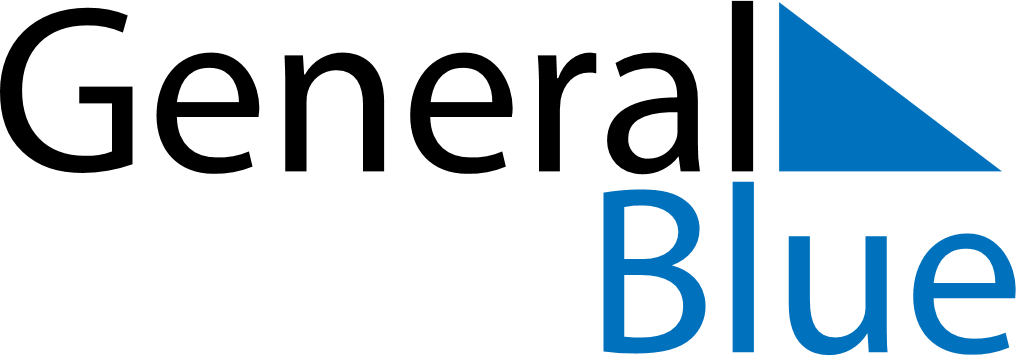 April 2028April 2028April 2028April 2028TanzaniaTanzaniaTanzaniaSundayMondayTuesdayWednesdayThursdayFridayFridaySaturday123456778Karume DayKarume Day910111213141415Good FridayGood Friday1617181920212122Easter SundayEaster Monday2324252627282829Union Day30